ҠАРАР                                                         РЕШЕНИЕО работе постоянной комиссии по аграрным вопросам, использованию земель и природных ресурсов, экологии, чрезвычайным ситуациям и благоустройству Совета сельского поселения Акбарисовский сельсовет муниципального района Шаранский район Республики Башкортостан в 2013 годуЗаслушав отчет председателя постоянной комиссии по аграрным вопросам, использованию земель и природных ресурсов, экологии, чрезвычайным ситуациям и благоустройству  Совета сельского поселения Акбарисовский сельсовет муниципального района Шаранский район Республики Башкортостан Каштанова Александра Витальевича о работе постоянной комиссии по аграрным вопросам, использованию земель и природных ресурсов, экологии, чрезвычайным ситуациям и благоустройству  Совета сельского поселения Акбарисовский сельсовет муниципального района Шаранский район Республики Башкортостан в 2013 году, Совет сельского поселения Акбарисовский сельсовет муниципального района Шаранский район Республики Башкортостан решил:Отчет о работе постоянной комиссии по аграрным вопросам, использованию земель и природных ресурсов, экологии, чрезвычайным ситуациям и благоустройству Совета сельского поселения Акбарисовский сельсовет муниципального района Шаранский район Республики Башкортостан в 2013 году принять к сведению (прилагается).Глава сельского поселения Акбарисовский сельсовет                                                        Г.Е.Мухаметовс.Акбарисово03.03.2014№ 304Приложениек решению Совета сельского поселенияАкбарисовский сельсовет муниципального района Шаранский район Республики Башкортостанот 03 марта 2014 г. № 304Отчето работе постоянной комиссии по аграрным вопросам, использованию земель и природных ресурсов, экологии, чрезвычайным ситуациям и благоустройству Совета сельского поселения Акбарисовский сельсовет муниципального района Шаранский район Республики Башкортостан за 2013 годВ соответствии с решением Совета сельского поселения Акбарисовский сельсовет муниципального района Шаранский район Республики Башкортостан сформированы постоянные комиссии Совета сельского поселения Акбарисовский сельсовет, в том числе комиссия по аграрным вопросам, использованию земель и природных ресурсов, экологии, чрезвычайным ситуациям и благоустройству.В состав комиссии входят 3 депутата: Каштанов Александр Витальевич  (избирательный округ № 7) - председатель комиссии, Шангареев Владислав Мурзабаевич (избирательный округ № 5) - заместитель председателя комиссии, Иркина Раиса Минлигареевна (избирательный округ № 3) - секретарь комиссии.Предметы ведения и порядок деятельности комиссии установлен Регламентом Совета сельского полселения Акбарисовский сельсовет муниципального района Шаранский район Республики Башкортостан и Положением о постоянных комиссиях Совета сельского поселения Акбарисовский сельсовет   муниципального района Шаранский район Республики Башкортостан.Работа комиссии была организована согласно плану работы на 2013 год и велась в полном соответствии с вопросами, которые входят в ее компетенцию.Основными направлениями деятельности комиссии являются:рассмотрение вопросов, связанных с использованием земель, природных ресурсов, а также связанных с вопросами застройки;рассмотрение проектов решений Совета сельского поселения Акбарисовский сельсовет  муниципального района Шаранский район Республики Башкортостан по земельным вопросам, природным ресурсам, экологии и чрезвычайным ситуациям и др;подготовка заключений по проектам решений, относящихся к ведению комиссии.За прошедший год комиссией было проведено 5 заседаний, на которых было рассмотрено 7 вопросов. В течение 2013 года постоянная комиссия по аграрным вопросам, использованию земель и природных ресурсов, экологии, чрезвычайным ситуациям и благоустройству рассмотрела проекты решений Совета сельского поселения Акбарисовский сельсовет муниципального района Шаранский район Республики Башкортостан, в том числе в пределах деятельности комиссии по профилю:Об утверждении плана мероприятий по реализации основных положений Послания Президента Республики Башкортостан депутатам Государственного Собрания-Курултая Республики Башкортостан на 2013 год по сельскому поселению Акбарисовский сельсовет муниципального района Шаранский район Республики Башкортостан»;О благоустройстве территории сельского поселения на 2013 год;О предварительных итогах социально-экономического развития сельского поселения Акбарисовский сельсовет муниципального района Шаранский район Республики Башкортостан за истекший период 2013 года и о прогнозе социально-экономического развития сельского поселения Акбарисовский сельсовет муниципального района Шаранский район Республики Башкортостан на 2014 год;О бюджете сельского поселения Акбарисовский сельсовет муниципального района Шаранский район Республики Башкортостан на 2014 год и на плановый период 2015-2016 годы; Также депутатами постоянной комиссии рассмотрены следующие вопросы:О ходе выполнения плана мероприятий по благоустройству территории сельского поселения на  2013 год.Постоянной комиссией организованы и проведены 3 публичных слушания:О муниципальной  Программе «Благоустройство территории сельского поселения Акбарисовский сельсовет муниципального района Шаранский район Республики Башкортостан на 2014-- 2016 годы»О муниципальной Программе «Содержание и ремонт автомобильных дорог в сельском поселении Акбарисовский сельсовет муниципального района Шаранский район Республики Башкортостан на 2014-2016 годы» О муниципальной Программе «Пожарная безопасность сельского поселения Акбарисовский сельсовет  муниципального района Шаранский район Республики Башкортостан на 2014-2016 годы».Информирование избирателей через средства массовой информации о работе комиссии оставляет желать лучшего.Все члены комиссии поручения комиссии выполняли добросовестно.Ежемесячно членами постоянной комиссии проводились приемы избирателей по личным вопросам по месту жительства. Организационное, материально-техническое, правовое обеспечение в работе комиссии осуществила администрация сельского поселения Акбарисовский сельсовет муниципального района Шаранский район Республики Башкортостан.Дальнейшая работа комиссии будет осуществляться в строгом соответствии с утвержденным планом комиссии на 2014 год и будет направлена на исполнение функций, возложенных Советом сельского поселения Акбарисовский сельсовет муниципального района Шаранский район Республики Башкортостан на постоянную комиссию Совета сельского поселения Акбарисовский сельсовет муниципального района Шаранский район Республики Башкортостан по аграрным вопросам, использованию земель и природных ресурсов, экологии, чрезвычайным ситуациям и благоустройствуБАШŠОРТОСТАН РЕСПУБЛИКАhЫБашšортостан РеспубликаһыШаран районымуниципаль районыныңАšбарыс ауыл Советыауыл биләмәһе СоветыАšбарыс ауылы, Мºктºп урамы,2 тел.(34769) 2-33-87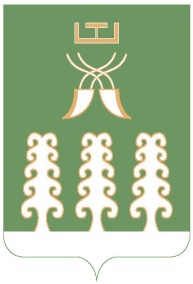 РЕСПУБЛИКА БАШКОРТОСТАНРеспублика БашкортостанСовет сельского поселенияАкбарисовский сельсоветмуниципального района Шаранский районс. Акбарисово, ул. Школьная,2 тел.(34769) 2-33-87